Revised 30th June 2021.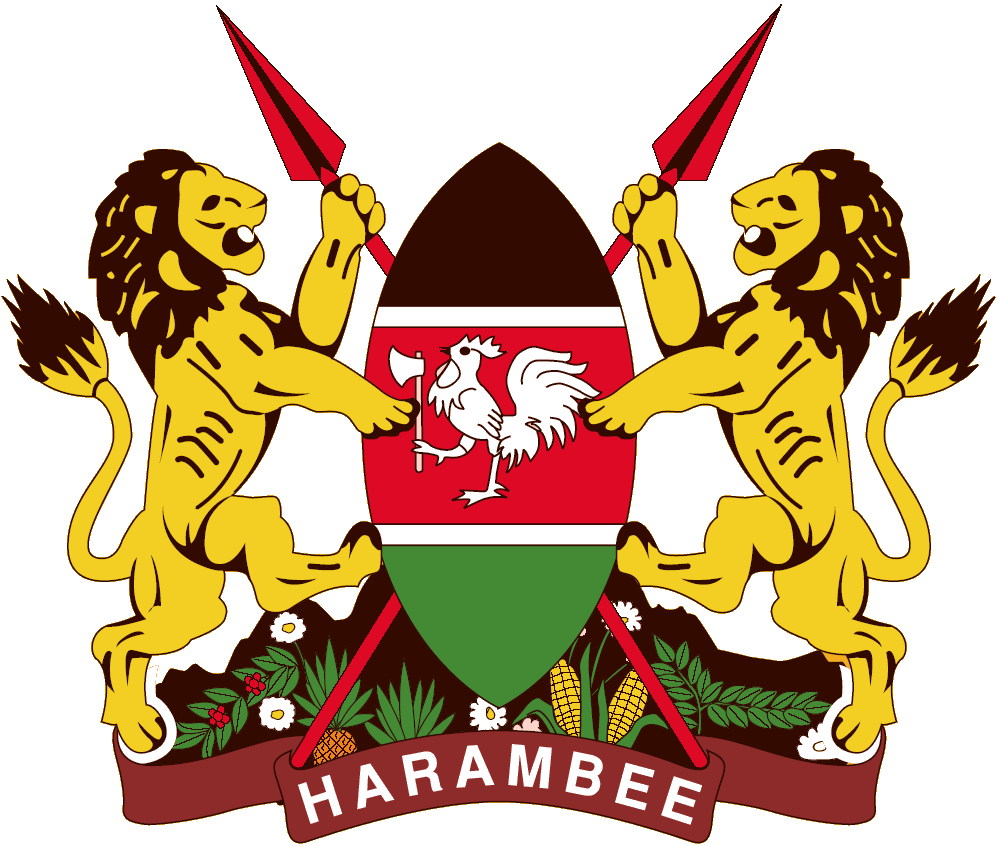 (Indicate actual name of the school)PUBLIC SECONDARY SCHOOLANNUAL REPORT AND FINANCIAL STATEMENTSFOR THE FINANCIAL YEAR ENDED30th June 20xxPrepared in accordance with the Cash Basis of Accounting Method under the International Public Sector Accounting Standards (IPSAS)Table of Contents									PageI.	KEY SCHOOL INFORMATION AND MANAGEMENT	2II.	SUMMARY REPORT OF PERFORMANCE OF THE SCHOOL	5III.	STATEMENT OF SCHOOL MANAGEMENT RESPONSIBILITY	7IV.	REPORT OF THE INDEPENDENT AUDITORS ON THE ANNUAL FINANCIAL STATEMENTS  OF (specify school name) SCHOOL OF THE YEAR ENDING 30TH JUNE 2021	8V.	STATEMENT OF RECEIPTS AND PAYMENTS PERIOD TO 30TH JUNE 20XX	9VI.	STATEMENT OF FINANCIAL ASSETS AND FINANCIAL LIABILITIES AS AT 30TH JUNE 20XX	10VII.	STATEMENT OF CASH FLOWS FOR THE PERIOD ENDED 30TH JUNE 20XX	25VIII.	STATEMENT OF BUDGETED VERSUS ACTUAL AMOUNTS FOR THE YEAR ENDED 30TH JUNE 20XX	11IX.	SIGNIFICANT ACCOUNTING POLICIES	16X.	NOTES TO THE FINANCIAL STATEMENTS	18KEY SCHOOL INFORMATION AND MANAGEMENT[Customise the details in this section to suit your School]Background informationThe school is domiciled in Kenya and its operations are governed under the Basic Education Act, 2013. It is located in XXX County, XXX Sub-CountyThe school was registered in MM/YY under registration number xxx and is currently categorized as a XXX (National, Extra County, county and Sub County) public school established, owned or operated by the Government.The school is a day/boarding school and had xxx number of students as at 30th June 20xx. It has XX streams and XX teachers of which XX teachers are employed by the School Board Of Management. School Board of Management - Board MembersThe School Board of Management established under Section 55 of the Basic Education Act, 2013; is composed of the following members:KEY SCHOOL INFORMATION AND MANAGEMENT (Continued)The function of the School Board of Management include:Promote the best interests of the School and ensure its development.Promote quality education for all pupils in accordance with the standards set under the Basic Education Act, 2013Ensure and assure the provision of proper and adequate facilities for the SchoolManage the School’s affairs in accordance with the rules and regulations governing occupational safety and health.Advise the County Education Board on the staffing needs of the School.Determine cases of pupils discipline and make reports to the CEBPrepare comprehensive termly report on all areas of its mandate and submit the report to CEBAdminister and manage the resources of the SchoolReceive, collect and account for any funds accruing to the institution in accordance with Article 226 (1) (a) of the Constitution of Kenya, Section 81 of the Public Finance Management Act, 2012 and the Fourth Schedule para 21 and 23 of the Basic Education Act, 2013. Committees of the BoardProvide the names of the various committees of the Board established by the Board and the names of the committee members:School operation ManagementFor the financial year ended 30th June 20xx the School day-to-day management was under the following persons:KEY SCHOOL INFORMATION AND MANAGEMENT (Continued)Schools contactsPost Office Box:  	XXXXXXXXTelephone:		XXXXXXXXE-mail: 		XXXXXXXXWebsite: 		XXXXXXXXFacebook:Twitter:School BankersThe following school operated XX number of bank accounts in the following banks: (Ensure all accounts including CDF accounts are included)Name of Bank: 	xxxxxxxxBranch:		xxxxxxxxAccount Number:	xxxxxxxxName of Bank: 	xxxxxxxxBranch:		xxxxxxxx Account Number:	xxxxxxxxMPESA Pay Bill No. xxxxxxxx attached to XX bank account(Ensure all bank accounts operated by the school are disclosed and that all Pay Bill Numbers are also disclosed)Independent AuditorsOffice of the Auditor GeneralAnniversary Towers, University Way P.O. Box 30084GPO 00100Nairobi, KenyaSUMMARY REPORT OF PERFORMANCE OF THE SCHOOL The following is a summary report of the performance of the school against the set performance evaluation criteria:Financial performance:Under this section, the following information should be given:Surplus/ deficit for the year and a comparison of the same for the last three yearsCapitation grants from the Ministry of Education for the last three yearsRatio of capitation grant per student over the last three yearsA three-year overview of growth of other income(s) earned by the school.A three-year overview of growth in expenditure of the schoolMovement of debtors and creditors of the school over the last three yearsMovement of cash and bank balances over the last three years      Graphical presentation, ratios, tables, and pie charts should be used to show/ indicate    trends.Teacher Student ratio:Include the teacher to student ratio, number of teachers recruited and posted to the school within the year, number of teachers that were transferred/ retired during the period as well as number of teachers employed by TSC, and number employed by BOM. One may also include how many teachers the school has for each subject in order to indicate shortage/ allocation of resources.Mean score in the 20XX KCSE:Give performance of the school for each over the last three years. Include the number of students that have since transitioned to institutions of higher learning. Include the mean score and comment on improvement or otherwise as compared to the school’s set score.Number of Candidates in the 20XX KCSE:Tabulate the number of candidates sitting for KCSE over the last three years. Capacity of the school:Indicate the number of students in the school vis a vie the facilities like the dormitories, the dining hall, the laboratories, toilets and other amenities. This information will provide useful details for the Ministry of Education.Development projects carried out by the school:Development projects carried out in the year and ongoing projects including a disclosure of project fund sources in a tabular formatSignSchool PrincipalSTATEMENT OF SCHOOL MANAGEMENT RESPONSIBILITYSection 81 (1) of the Public Finance Management Act, 2012 requires that, at the end of each financial year, each National Government School shall prepare financial statements in respect of that school. Section 81 (3) requires the financial statements so prepared to be in a form that complies with relevant accounting standards as prescribed by the Public Sector Accounting Standards Board of Kenya from time to time.Schedule 4 (Section 23) of the Education Act, 2013 requires the Board of Management of a public institution of basic education to be keep all proper books and records of accounts of the income, expenditure and assets of the institution.The Board of Management of (Name of School) accepts responsibility for the school’s financial statements, which have been prepared on the Cash Basis Method of Financial Reporting, using appropriate accounting policies in accordance with International Public Sector Accounting Standards (IPSAS). The Board of Management is of the opinion that the school’s financial statements give a true and fair view of the state of the school’s transactions during the financial year ended 30th June, 20XX, and of the school’s financial position as at that date.Name: 		xxxxxxxxxxxDesignation: 		Chairman, School Board of ManagementSign:			xxxxxxxxxxxDate:			dd/mm/yyName: 		xxxxxxxxxxxDesignation: 		School Principal& Secretary to Board of ManagementSign:			xxxxxxxxxxxDate:			dd/mm/yyName: 		xxxxxxxxxxxDesignation: 		Bursar/ Finance OfficerSign:			xxxxxxxxxxxDate:			dd/mm/yyREPORT OF THE INDEPENDENT AUDITORS ON THE ANNUAL FINANCIAL STATEMENTS  OF (specify school name) SCHOOL OF THE YEAR ENDING 30TH JUNE 2021To be attachedSTATEMENT OF RECEIPTS AND PAYMENTS PERIOD TO 30TH JUNE 20XXThe school financial statements were approved on ___________ 20XX and signed by:Sign:						Sign				SignName						Name				NameChair BOM					School Principal/		Bursar/						Secretary to BOM		Finance OfficerDate xxxx					Date				DateSTATEMENT OF FINANCIAL ASSETS AND FINANCIAL LIABILITIES AS AT 30TH JUNE 20XXThe School’s financial statements were approved on ___________ 20XX and signed by:Name: xxxxxxxxxxxChairman, BoMSign:	xxxxxxxxxxxDate:	dd/mm/yyName: xxxxxxxxxxxSchool Principal/Secretary to BoMSign:	xxxxxxxxxxxDate:	dd/mm/yyName: xxxxxxxxxxxBursar/FinanceSign:	xxxxxxxxxxxDate:	dd/mm/yySTATEMENT OF CASH FLOWS FOR THE PERIOD ENDED 30TH JUNE 20XXThe above presentation of cash flow statement uses the direct method of cash flow presentation which is encouraged under IPSAS. Schools’ should therefore adopt the direct method of cashflow as recommended by PSASB.STATEMENT OF BUDGETED VERSUS ACTUAL AMOUNTS FOR THE YEAR ENDED 30TH JUNE 20XX	[Provide below a commentary on significant underutilization (below 90%  of utilization) and any overutilization above 100%]XxxxXxxxSIGNIFICANT ACCOUNTING POLICIESThe principal accounting policies adopted in the preparation of these financial statements are set out below:Statement of compliance and basis of preparationThe financial statements have been prepared in accordance with and comply with International Public Sector Accounting Standards (IPSAS) with particular emphasis on Cash Basis Financial Reporting under the Cash Basis of Accounting and applicable government legislations and regulations. The financial statements comply with and conform to the form of presentation prescribed by the Public Sector Accounting Standards Board of Kenya.This cash basis of accounting has been supplemented with accounting for; a) receivables that include imprest, salary advances and other receivables and b) payables that include deposits and retentions and payables from operations.The financial statements are presented in Kenya Shillings, which is the functional and reporting currency of the school and all values are rounded to the nearest Kenya Shilling (Kshs). The accounting policies adopted have been consistently applied to all the years presented.Recognition of receipts and paymentsThe school recognises all receipts from the various sources when the event occurs and the related cash has actually been received by the school. In addition, the school recognises all expenses when the event occurs and the related cash has actually been paid out by the school. In-kind contributionsIn-kind contributions are donations that are made to the school in the form of actual goods and/or services rather than in money or cash terms. These donations may include vehicles, equipment or personnel services. Where the financial value received for in-kind contributions can be reliably determined, the school includes such value in the statement of receipts and payments both as a receipt and as a payment in equal and opposite amounts; otherwise, the contribution is not recorded.Cash and cash equivalentsCash and cash equivalents comprise cash on hand and cash at bank, short-term deposits on call and highly liquid investments with an original maturity of three months or less, which are readily convertible to known amounts of cash and are subject to insignificant risk of changes in value. Bank account balances include amounts held at various financial institutions at the end of the financial year.SIGNIFICANT ACCOUNTING POLICIES (Continued)Accounts ReceivableFor the purposes of these financial statements, imprests and advances to authorised public officers and/or institutions which were not surrendered or accounted for at the end of the financial year are treated as receivables. This is in recognition of the government practice where the imprest payments are recognized as expenditure when fully accounted for by the imprest or AIE holders. This is an enhancement to the cash accounting policy. Other accounts receivables are disclosed in the financial statements.Accounts PayableFor the purposes of these financial statements, deposits and retentions held on behalf of third parties have been recognized as accounts payables. This is in recognition of the government practice of retaining a portion of contracted services and works pending fulfilment of obligations by the contractor and to hold deposits on behalf of third parties. This is an enhancement to the cash accounting policy adopted by National Government Ministries and agencies. Other liabilities including pending bills are disclosed in the financial statements. Pending bills consist of unpaid liabilities at the end of the financial year arising from contracted goods or services during the year or in past years. Non-current assetsNon-current assets are expensed at the time of acquisition while disposal proceeds are recognized as receipts at the time of disposal. However, the acquisitions and disposals are reflected in the school fixed asset register a summary of which is provided as a memorandum to these financial statements.BudgetThe budget is developed on the same accounting basis (cash basis), the same accounts classification basis, and for the same period as the financial statements. The school’s budget was approved by the School Board of Management. A comparison of the actual performance against the comparable budget for the financial year under review has been included in the financial statements.Comparative figuresWhere necessary comparative figures for the previous financial year have been amended or reconfigured to conform to the required changes in presentation.Subsequent eventsThere have been no events subsequent to the financial year end with a significant impact on the financial statements for the year ended 30th June 20XX.NOTES TO THE FINANCIAL STATEMENTSCAPITATION GRANT FOR TUITIONCAPITATION GRANT FOR OPERATIONSPARENTS CONTRIBUTION/FEES - SCHOOL FUND ACCOUNTNOTES TO THE FINANCIAL STATEMENTS (Continued)OTHER RECEIPTS – SCHOOL FUND ACCOUNT(Include an explanation on the kind and source of grants/ donations received by the school.)PAYMENTS FOR TUITIONNOTES TO THE FINANCIAL STATEMENTS (Continued)PAYMENTS FOR OPERATIONSBOARDING AND SCHOOL FUND PAYMENTSExpenses on income generating activities** should include all costs relating to the school earnings on other receipts as recorded in note 4. These costs should include farm maintenance, posho mill maintenance, ground maintenance and costs incurred during hire of school bus among others.NOTES TO THE FINANCIAL STATEMENTS (Continued)BANK ACCOUNTSCASH IN HAND	SHORT TERM INVESTMENTSNOTES TO THE FINANCIAL STATEMENTS (Continued)ACCOUNTS RECEIVABLE  	[Include an ageing of the fees / non fees arrears below]ACCOUNTS PAYABLE[Include an ageing of the creditor’s arrears below]NOTES TO THE FINANCIAL STATEMENTS (Continued)FUND BALANCE BROUGHT FORWARDOther important disclosure notesIPSAS 1 encourages an entity to disclose accrual related information in relation to an entity’s assets and liabilities. The notes outlined below are disclosure notes in relation to the school’s non- financial assets and liabilities.Non-current Liabilities SummaryBiological assetsBorrowingsOther important disclosure notesStock/ InventoryPROGRESS ON FOLLOW UP OF AUDITOR RECOMMENDATIONSThe following is the summary of issues raised by the external auditor, and management comments that were provided to the auditor. ANNEX 1 - ANALYSIS OF PENDING ACCOUNTS PAYABLEANNEX 2 – SUMMARY OF FIXED ASSETS REGISTER(The School should ensure that a detailed fixed assets register is maintained).Ref:Name of Board MemberDesignationDate of appointment 1 Chairman2 Secretary - Principal 3 Member 4Member 5Member 6Member7Member8Member – Rep CEB9Member Rep Teachers103 Members - Sponsor11Member - Community12MemberSpecial NeedsRep StudentsRef:Name of CommitteeNames of MembersDesignationNumber of meetings attended during the year1Executive Committee2Audit Committee X out of XX3Finance,procurement and general purposes Committee4Academic Committee5Development Committee6Discipline and welfare Committee 7Adhoc Committee (if any during the year)Ref:DesignationNameTSC Number1Principal2Deputy Principal 3School BursarDESCRIPTION OF VOTE HEADNote2020-20212019-2020KshsKshsRECEIPTSCapitation grants for tuition1XxxxxxCapitation grants for operations2XxxxxxSchool Fund Income- Parents’ Contributions3XxxxxxSchool Fund Income- Other receipts4XxxxxxProceeds from borrowingsXxxxxxTOTAL RECEIPTSXXXXXXPAYMENTSPayments for Tuition5XxxxxxPayments for operations6XxxxxxBoarding and school fund payments7XxxxxxTOTAL PAYMENTSXXXXXXSURPLUS/DEFICIT XXXXXXNote2020-20212019-2020KshsKshsFINANCIAL ASSETSCash and Cash EquivalentsBank Balances8xxxxxxCash Balances9xxxxxxShort term Investment10xxxxxxTotal Cash and cash equivalentXxxXxxAccount’s receivables10xxxxxxTOTAL FINANCIAL ASSETSXxxXxxFINANCIAL LIABILITIESAccounts Payables11XxxxxxNET FINANCIAL ASSETSXXXXXXREPRESENTED BY Accumulated Fund b/fwd12xxxxxxSurplus/Deficit for the yearxxxxxxNET FINANCIAL POSSITIONXXXXXX-2020-20212019-2020KshsKshsReceipts for operating incomeCapitation grants for tuition1xxxxxxCapitation grants for operations2xxxxxxSchool fund income- Parents contributions/ fees3xxxxxxSchool fund income- other receipts4xxxxxxTotal receiptsxxxxxxPayments Payments for TuitionxxxxxxPayments for operationsxxxxxxBoarding and school fund paymentsxxxxxxTotal paymentsxxxxxxNet cash flow from operating activitiesxxxxxxCASHFLOW FROM INVESTING ACTIVITIESProceeds from Sale of AssetsxxxxxxAcquisition of Assets(xxx)(xxx)Proceeds from investmentsxxxxxxPurchase of investments(xxx)(xxx)Net cash flows from Investing ActivitiesxxxxxxCASHFLOW FROM BORROWING ACTIVITIESProceeds from borrowings/ loansxxxxxxRepayment of principal borrowingsxxxxxxNet cash flow from financing activitiesxxxxxxNET INCREASE IN CASH AND CASH EQUIVALENTSxxxxxxCash and cash equivalent at BEGINNING of the yearxxxxxxCash and cash equivalent at END of the yearxxxxxxReceipt/expenses Item Original Budget  Adjustments  Final Budget  Actual on Comparable Basis  Budget Utilization Difference % of Utilization a  b  c=a+b  d  e=c-df=d/c %KshsKshsKshsKshs RECEIPTS(1) CAPITATION GRANT ON TUITIONTextbooks and reference materialsxxxxxxxxxxxxxxxXExercise booksxxxxxxxxxxxxxxxXLaboratory equipmentxxxxxxxxxxxxxxxXInternal examsxxxxxxxxxxxxxxxXTeaching / learning materialsxxxxxxxxxxxxxxxXChalksxxxxxxxxxxxxxxxXExams and assessmentxxxxxxxxxxxxxxxXTeachers guidesxxxxxxxxxxxxxxxX(2) CAPITATION GRANT ON OPERATIONSPersonnel emolumentsxxxxxxxxxxxxxxxXRepairs and maintenancexxxxxxxxxxxxxxxXLocal transport / travellingxxxxxxxxxxxxxxxXElectricity and waterxxxxxxxxxxxxxxxXMedicalxxxxxxxxxxxxxxxXAdministration costsxxxxxxxxxxxxxxxXActivityxxxxxxxxxxxxxxxXGratuityxxxxxxxxxxxxxxxXSMASSExxxxxxxxxxxxxxxX(3) FEES CHARGED ON PARENTSPersonnel emolumentsxxxxxxxxxxxxxxxXRepairs and maintenancexxxxxxxxxxxxxxxXLocal transport / travellingxxxxxxXxxxxxxxxXElectricity and waterxxxxxxXxxxxxxxxXMedicalxxxxxxXxxxxxxxxXAdministration costsxxxxxxXxxxxxxxxXActivityxxxxxxXxxxxxxxxXSMASSExxxxxxXxxxxxxxxXFee on Boarding Equipment and StoresxxxxxxXxxxxxxxxXOTHER INCOMERent income xxxxxxXxxxxxxxxXIncome from farming activitiesxxxxxxXxxxxxxxxXInsurance compensationxxxxxxXxxxxxxxxXIncome from  Posho millxxxxxxXxxxxxxxxXIncome from Bus HirexxxxxxXxxxxxxxxXFee for hire of ground and equipmentxxxxxxXxxxxxxxxXInterest incomexxxxxxXxxxxxxxxXIncome from any other investmentxxxxxxXxxxxxxxxXTOTAL INCOME(1) EXPENDITURE FOR TUITIONTextbooks and reference materialsxxxxxxXxxxxxxxxXExercise booksxxxxxxXxxxxxxxxXLaboratory equipmentxxxxxxXxxxxxxxxXInternal examsxxxxxxXxxxxxxxxXTeaching / learning materialsxxxxxxXxxxxxxxxxChalksxxxxxxXxxxxxxxxxExams and assessmentxxxxxxXxxxxxxxxxTeachers guidesxxxxxxXxxxxxxxxxAdministration costsxxxxxxXxxxxxxxxxBank ChargesxxxxxxXxxxxxxxxx(2) EXPENDITURE FOR OPERATIONSPersonnel emolumentsxxxxxxXxxxxxxxxxRepairs, maintenance & improvementsxxxxxxXxxxxxxxxxLocal transport / travellingxxxxxxXxxxxxxxxxElectricity, water and conservancy xxxxxxXxxxxxxxxxMedicalxxxxxxXxxxxxxxxxAdministration costsxxxxxxXxxxxxxxxxActivity ExpensesxxxxxxXxxxxxxxxxGratuityxxxxxxXxxxxxxxxxSMASSExxxxxxXxxxxxxxxx(3) EXPENDITURE FOR SCHOOL FUNDPersonnel emolumentsxxxxxxXxxxxxxxxxRepairs, maintenance and improvementsxxxxxxXxxxxxxxxxLocal transport / travellingxxxxxxXxxxxxxxxxElectricity, water and conservancyxxxxxxXxxxxxxxxxMedical ExpensesxxxxxxXxxxxxxxxxAdministration costsxxxxxxXxxxxxxxxxActivityxxxxxxXxxxxxxxxxGratuityxxxxxxXxxxxxxxxxLunch programmexxxxxxXxxxxxxxxxBoarding Equipment and StoresxxxxxxXxxxxxxxxxExpenditure for Income Generating ActivityxxxxxxXxxxxxxxxxInsurance costsxxxxxxXxxxxxxxxxOther expenses on investmentsxxxxxxXxxxxxxxxxRent ExpensesxxxxxxXxxxxxxxxxBank ChargesxxxxxxXxxxxxxxxxLoan Interest RepaymentxxxxxxXxxxxxxxxxLoan Principal RepaymentxxxxxxXxxxxxxxxxAcquisition of AssetsxxxxxxXxxxxxxxxx TOTALSxxxxxxXxxxxxxxxx2020-20212019-2020 Kshs  Kshs Textbooks and reference materialsxxxxxxExercise booksxxxxxxLaboratory equipmentxxxxxxInternal examsxxxxxxTeaching / learning materialsxxxxxxChalksxxxxxxExams and assessmentxxxxxxTeachers guidesxxxxxxTotalxxxxxx2020-20212019-2020 Kshs  Kshs Personnel emolumentsxxxxxxRepairs and maintenancexxxxxxLocal transport / travellingxxxxxxElectricity and waterxxxxxxMedicalxxxxxxAdministration costsxxxxxxActivityxxxxxxTotalxxxxxx2020-20212019-2020 Kshs  Kshs Personnel emolumentsxxxxxxRepairs and maintenancexxxxxxLocal transport / travellingxxxxxxElectricity and waterxxxxxxMedicalxxxxxxAdministration costsxxxxxxActivityxxxxxxTotalxxxxxx2020-20212019-2020 Kshs  Kshs Fee on Boarding Equipment and StoresXxxxxxRent income XxxxxxIncome from farming activitiesXxxxxxInsurance compensationXxxxxxIncome from Posho millXxxxxxIncome from Bus HireXxxxxxFee for hire of ground and equipmentXxxxxxIncome from grants and donations*xxxxxxInterest incomeXxxxxxDividends incomexxxxxxTotalXxxxxx2020-20212019-2020 Kshs  Kshs Textbooks and reference materialsTextbooks and reference materialsxxxxxxExercise booksExercise booksxxxxxxLaboratory equipmentLaboratory equipmentxxxxxxInternal examsInternal examsxxxxxxTeaching / learning materialsTeaching / learning materialsxxxxxxChalksChalksxxxxxxExams and assessmentExams and assessmentxxxxxxTeachers guidesTeachers guidesxxxxxxAdministration CostsAdministration CostsxxxxxxBank ChargesBank ChargesxxxxxxTotalTotalXxxxxx2020-20212020-20212019-20202019-2020 Kshs  Kshs  Kshs  Kshs Personnel emolumentsPersonnel emolumentsxxxxxxxxxService GratuityService GratuityxxxxxxxxxAdministration CostAdministration CostxxxxxxxxxRepairs and maintenance & improvementsRepairs and maintenance & improvementsxxxxxxxxxLocal transport / travellingLocal transport / travellingxxxxxxxxxElectricity and waterElectricity and waterxxxxxxxxxMedicalMedicalxxxxxxxxxActivity ExpensesActivity ExpensesxxxxxxxxxSMASSESMASSExxxxxxxxxInsurance CostInsurance CostxxxxxxxxxBank ChargesBank ChargesxxxxxxxxxAcquisition of AssetsAcquisition of AssetsxxxxxxxxxTOTALTOTALxxxxxxxxx2020-20212020-20212019-20202019-2020 Kshs  Kshs  Kshs  Kshs Personnel emolumentsPersonnel emolumentsxxxxxxxxxxxxService GratuityService GratuityxxxxxxxxxxxxRepairs and maintenance & ImprovementsRepairs and maintenance & ImprovementsxxxxxxxxxxxxLocal transport / travellingLocal transport / travellingxxxxxxxxxxxxElectricity and waterElectricity and waterxxxxxxxxxxxxMedical ExpensesMedical ExpensesxxxxxxxxxxxxAdministration costsAdministration costsxxxxxxxxxxxxLunch ProgrammeLunch ProgrammexxxxxxxxxxxxBank ChargesBank ChargesxxxxxxxxxxxxExpenses on Income Generating ActivitiesExpenses on Income Generating ActivitiesxxxxxxxxxxxxFee on Boarding Equipment and StoresFee on Boarding Equipment and StoresxxxxxxxxxxxxRent ExpensesRent ExpensesxxxxxxxxxxxxInsurance Cost (Life Property)Insurance Cost (Life Property)xxxxxxxxxxxxLoan Principal repaymentLoan Principal repaymentxxxxxxxxxxxxLoan Interest repaymentLoan Interest repaymentxxxxxxxxxxxxAcquisition of AssetsAcquisition of AssetsxxxxxxxxxxxxTOTALTOTALxxxxxxxxxxxxName of Bank, Account No. & currencyBank Account Number2020-20212019-2020 Kshs  Kshs Tuition AccountxxxxxxOperations AccountxxxxxxSchool Fund Account/BoardingxxxxxxSavings AccountxxxxxxParent Association Development AccountxxxxxxIncome generating activities AccountxxxxxxInfrastructural AccountTotalxxxxxxDescription2020-20212019-2020 Kshs  Kshs Tuition AccountxxxxxxOperation AccountxxxxxxSchool Fund accountxxxxxxTotalXxxxxxDescription2020-20212019-2020 Kshs  Kshs Cooperative sharesxxxxxxTreasury BillsxxxxxxFixed depositxxxxxxEquity stockxxxxxxOther investmentsxxxxxxTotalxxxxxxDescription2020-20212019-2020 Kshs  Kshs Fees arrears xxxXxxOther non-fees receivablesxxxxxxSalary advancesxxxxxxImprestxxxxxxTotalxxxxxxDescription2020-20212019-2020 Kshs  Kshs Fees arrears for current yearXxxXxxFees arrears for the previous yearXxxXxxFees arrears for prior periods (over two years)xxxXxxTotalxxxxXxxDescription2020-20212019-2020 Kshs  Kshs Trade creditors (See ageing below and appendix 1)xxxxxxPrepaid feesxxxxxxRetention moniesxxxxxxTotalxxxxxxxDescription2020-20212019-2020 Kshs  Kshs Trade creditors for current yearxxxxxxTrade creditors for the previous yearxxxxxxTrade creditors for prior periods (over two years)xxxxxxTotalxxxxxxxDescription2020-20212019-2020 Kshs  Kshs Bank balancesxxxxxxCash balancesxxxxxxShort Term Investments xxxxxxReceivablesxxxxxxPayablesxxxxxxTotalxxxxxxxDescription2020-20212019-2020 Kshs  Kshs Bank loan(s)xxxxxxOutstanding Leases xxxxxxHire purchasexxxxxxGratuity and leave provisionxxxxxxTotalxxxxxxxDescriptionNumbers2020-20212019-2020 Kshs  Kshs CattlexxxxxxGoatsxxxxxxTreesxxxxxxCoffee or tea plantationxxxXxxPoultry xxxxxxTotalxxxxxxDescription2020-20212019-2020KShsKShs BorrowingsBorrowing at beginning of the yearxxxxxxBorrowings during the yearxxxxxxRepayments of during the year(xxx)(xxx)Balance at end of the yearxxxxxxDescription2020-20212019-2020KShsKShs BorrowingsStock/ inventory at beginning of the yearxxxxxxStock/ inventory purchased during the yearxxxxxxStock/ inventory issued during the year(xxx)(xxx)Balance at end of the yearxxxxxxRef No.Issue / Observations from AuditorManagement commentsStatus:(Resolved / Not Resolved)Timeframe:(Put a date when you expect the issue to be resolved)Supplier of Goods or ServicesOriginal AmountDate ContractedAmount Paid To-DateOutstanding Balance20XXOutstanding Balance20XX-1Commentsabcd=a-cKshs KshsKshsKshsKshsConstruction of buildingsSub-TotalSupply of goodsSub-TotalSupply of servicesSub-TotalGrand TotalAsset classDate purchasedLocationHistorical Cost b/f (Kshs)1st July 20xxAdditions during the year(Kshs)Disposals during the year (Kshs)Historical Cost c/f (Kshs)30th June 20xxLand 1Land 2Buildings and structuresMotor vehiclesOffice equipment, furniture and fittingsICT Equipment, and Other ICT AssetsTools and apparatusTextbooksOther Machinery and EquipmentHeritage and cultural assetsIntangible assets- soft wareTotal 